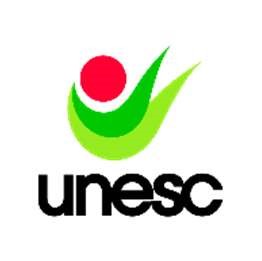 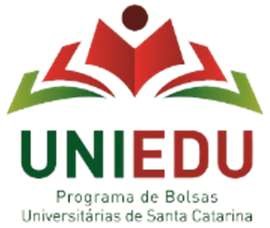 Histórico Escolar de Graduação OU Atestado de MatrículaDescrição: Obrigatório. Documento comprovando que você está frequentando/matriculado em curso de graduação de Instituição de Ensino Superior (IES) devidamente credenciada no UNIEDU.  Documentos a serem apresentados:   SEGUIR O PASSO A PASSO ABAIXO:PASSO A PASSO – ESPELHO ESCOLAR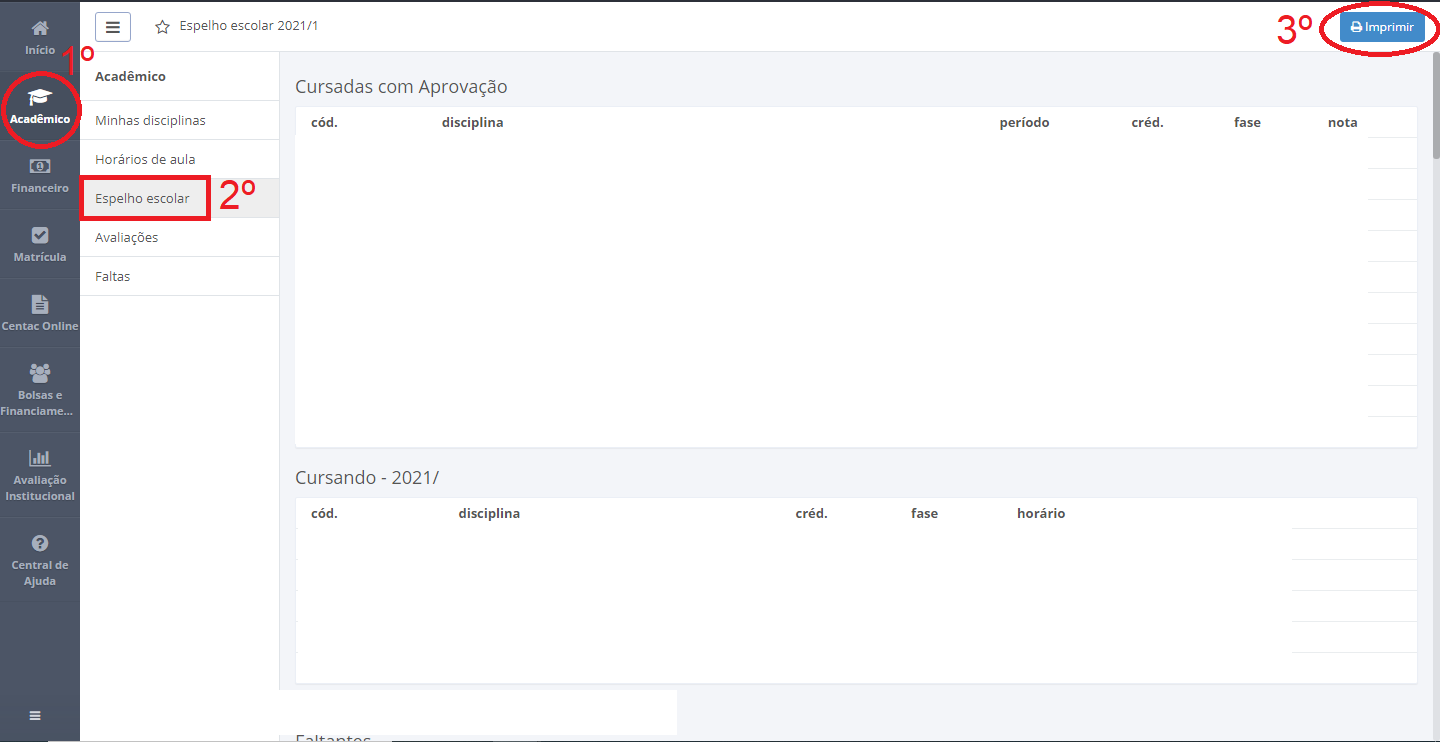 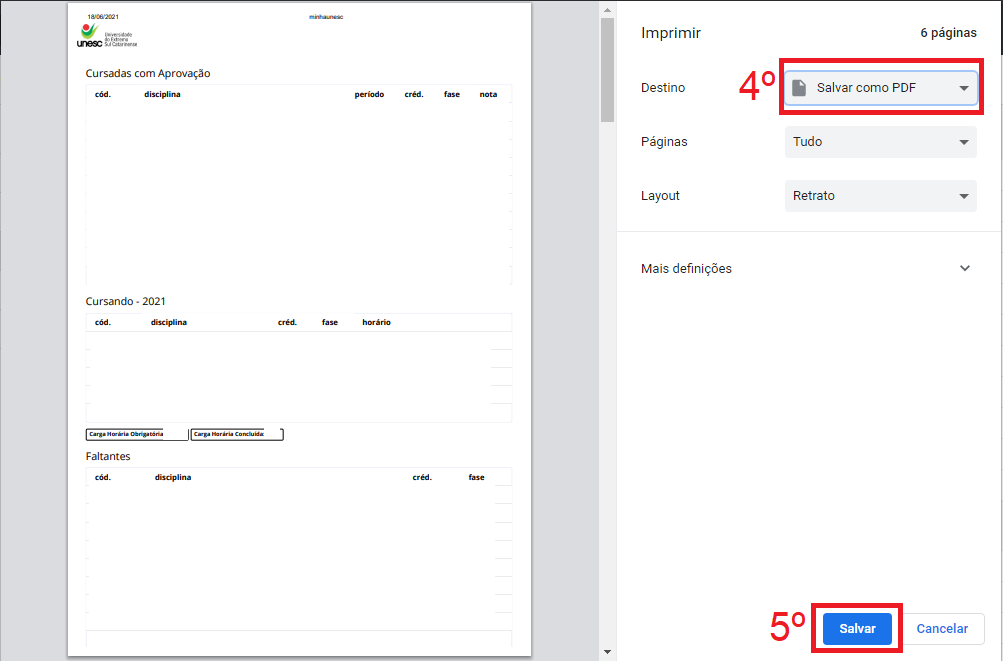 Espelho acadêmico (obtido em “Minha Unesc” > Acadêmico > Espelho Acadêmico) O Espelho Escolar é obtido na hora, através do passo a passo indicado abaixo, enquanto o Atestado de Matrícula é obtida em 1 dia útil ou menos;  Salvar o documento em PDF;   Deve-se ter o cuidado de reduzir este documento a um tamanho de no máximo 3mb, caso contrário o sistema não vai aceitar a sua inserção.    Por fim, anexar no local específico no sistema do Uniedu, nomeado como “Histórico Escolar de Graduação”.